Publicado en Madrid el 28/07/2020 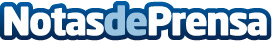 Cryosense señala las razones por las que la crioterapia es igual de beneficiosa en veranoCryosense sostiene que muchas personas interesadas en los tratamientos de crioterapia tienen dudas sobre someterse o no a estas sesiones en verano, dado el contraste de temperaturas entre las cálidas del exterior y las del interior de las cabinas, que son extremadamente fríasDatos de contacto:Cryosense911592716Nota de prensa publicada en: https://www.notasdeprensa.es/cryosense-senala-las-razones-por-las-que-la Categorias: Medicina alternativa http://www.notasdeprensa.es